Community Musician Training
 in partnership with Spitalfields Music 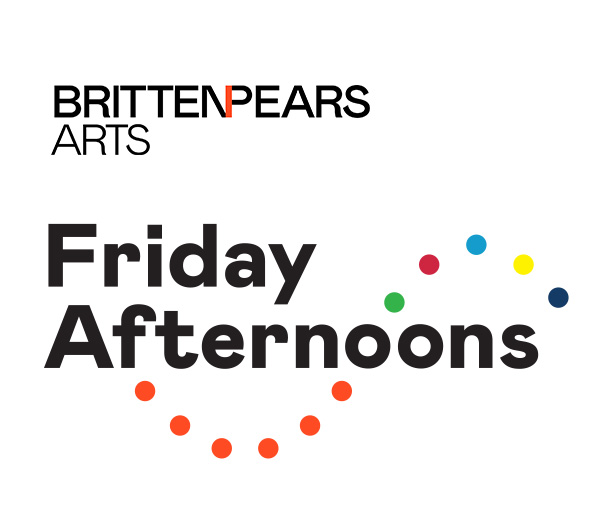 Musicians and communities in our local region have been hit hard by the pandemic: talented musicians have lost work, loneliness is on the rise and wellbeing is affected amongst the most vulnerable. Our Community Team delivers projects across East Suffolk to support the health and wellbeing of individuals and to strengthen communities. Working throughout the year, our projects aim to support young people in and out of school and those living in challenging circumstances, families with young children, older people living with long-term health conditions and those in the criminal justice system. As the world begins to resume some sense of normality during 2021, this work is going to be more important than ever, and we want to connect with our local talent and upskill a pool of diverse local musicians to help us deliver it.If you’re a musician based in East Suffolk who is passionate about working with your local community but doesn’t have the experience, we want to help you develop your music leadership skills.We’re looking for musicians from all backgrounds and genres to apply to take part in four days of paid training, delivered in partnership with Spitalfields Music. This training will help you develop your music leadership skills, kickstart a relationship between us and you, and may pave the way to further paid opportunities.This is an opportunity for musicians from all genres and backgrounds who:Live locally to the East Suffolk region (from Lowestoft to Ipswich)Have little experience in running community music projectsAre comfortable singing with groups*Are available on all of the training dates listed belowKey informationTraining will take place online between 10am and 4pm on Friday 12 March, Wednesday 17 March, Friday 26 March, Wednesday 31 MarchSuitable breaks will be given throughout the dayDue to the online nature of the training, you must have a device and access to the internet**Training will be delivered by two highly experienced music leaders Abimaro Gunnell and James Redwood, supported by 4 guest leaders with vast experience working in a variety of community settings. Please visit our website for up-to-date information.Musicians taking part in the training will receive an allowance of £100 per dayTo ensure the best experience for those taking part, spaces are limited. How to applyPlease complete this application form by 3pm on Wednesday 24 February. Applicants will be contacted by Monday 1 March regarding their application. Applications will be reviewed by Callum Given (Britten Pears Arts), Gail Rimeika (Spitalfields Music) and Angelle Joseph (Ipswich Community Media / BBC Introducing).If you have any questions, please get in touch with community@brittenpearsarts.org * Non-vocalists are encouraged to apply, but due to the nature of our work, you must be comfortable using your voice musically** Please speak to us if these are barriers to you taking partDelivered in partnership with Spitalfields Music 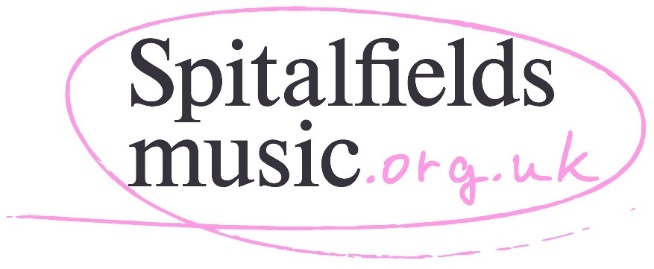 